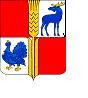 О внесении изменений в постановление Администрациимуниципального района Исаклинскийот 26 марта 2013 года  № 248 В целях повышения эффективности развития сельского хозяйства на территории муниципального района Исаклинский Самарской области, Администрация  муниципального района Исаклинский Самарской областиПОСТАНОВЛЯЕТ:1.Внести в постановление Администрации муниципального района Исаклинский  от 26 марта 2013 года № 248 «Об утверждении муниципальной целевой программы развития сельского хозяйства и регулирования рынков сельскохозяйственной продукции, сырья и продовольствия муниципального района Исаклинский Самарской области на 2013 – 2020 годы» следующие изменения:          	1.1. В муниципальной Программе развития сельского хозяйства и регулирования рынков сельскохозяйственной продукции, сырья и продовольствия муниципального района Самарской области на 2013-2020 годы (далее Программа):		1.1.1. В паспорте Программы 	в разделе «Объемы и источники финансирования программных мероприятий»      сумму 230,27 заменить суммой 266,86; сумму 77,75 заменить суммой 74,67.		1.1.2. Раздел 4 «Перечень программных мероприятий» изложить в редакции согласно Приложению 1 к настоящему постановлению.		1.1.3. В разделе 5 «Обоснование ресурсного обеспечения программы» в абзаце первом: сумму 230,27 заменить суммой 266,86; сумму 77,75 заменить суммой 74,67.2. Настоящее постановление вступает в силу со дня его подписания и распространяет свое действие на правоотношения, возникшие с 1 января 2018 года.3. Разместить настоящее постановление на официальном сайте Администрации муниципального района.            4. Контроль за выполнением настоящего постановления оставляю за собой.        Глава муниципальногорайона Исаклинский                                                                       В.Д. ЯтманкинПриложение 1к постановлению Администрациимуниципального района Исаклинскийот 11.04.2017 г. № 3004. Перечень программных мероприятий____________*Поступают в местный бюджет в виде стимулирующих субсидий из областного бюджета для софинансирования расходных обязательств по вопросам местного значения, с учётом выполнения показателей социально-экономического развития. __________________*Поступают в местный бюджет в виде стимулирующих субсидий из областного бюджета для софинансирования расходных обязательств по вопросам местного значения, с учётом выполнения показателей социально-экономического развития. **Поступают в местный бюджет в виде субвенций из областного бюджета в соответствии с Законом Самарской области  от 03.04.2009 № 41-ГД « О наделении органов местного самоуправления на территории Самарской области отдельными государственными полномочиями по поддержки сельскохозяйственного производства.№п/пНаименованиемероприятияСрок исполнения, годыОбъем финансирования по годам, млн. рублейОбъем финансирования по годам, млн. рублейОбъем финансирования по годам, млн. рублейОбъем финансирования по годам, млн. рублейОбъем финансирования по годам, млн. рублейОбъем финансирования по годам, млн. рублейОбъем финансирования по годам, млн. рублейОбъем финансирования по годам, млн. рублейВсего по Программе№п/пНаименованиемероприятияСрок исполнения, годы20132014201520162017201820192020Всего по Программе1.Предоставление субсидий сельскохозяйственным  товаропроизводителям, организациям агропромышленного комплекса и индивидуальным предпринимателям осуществляющим, свою деятельность на территории муниципального района Исаклинский Самарской области, в целях возмещения части затрат в связи с производством сельскохозяйственной продукции в части расходов на производство продукции животноводства, в том числе с учетом результативности*2013 – 2016 13,2113,2115,679,73000051,8251,822.Предоставление субсидий сельскохозяйственным  товаропроизводителям, организациям агропромышленного комплекса и индивидуальным предпринимателям, осуществляющим свою деятельность на территории муниципального района Исаклинский Самарской области, в целях возмещения затрат в связи с производством сельскохозяйственной продукции в части расходов на приобретение минеральных удобрений*2013 – 2016 7,327,320,2511,4000016,29116,291№п/пНаименованиемероприятияСрок исполнения, годыОбъем финансирования по годам, млн. рублейОбъем финансирования по годам, млн. рублейОбъем финансирования по годам, млн. рублейОбъем финансирования по годам, млн. рублейОбъем финансирования по годам, млн. рублейОбъем финансирования по годам, млн. рублейОбъем финансирования по годам, млн. рублейОбъем финансирования по годам, млн. рублейВсего по Программе№п/пНаименованиемероприятияСрок исполнения, годы20132014201520162017201820192020Всего по Программе3.Предоставление субсидий сельскохозяйственным  товаропроизводителям, организациям агропромышленного комплекса и индивидуальным предпринимателям осуществляющим, свою деятельность на территории муниципального района Исаклинский Самарской области, в целях возмещения части затрат в связи с производством сельскохозяйственной продукции в части расходов на реализованное молоко**   В т.ч.   - за счет средств областного бюджета за исключением поступающих в областной бюджет средств федерального бюджета-за счет средств областного бюджета, формируемых за счет поступающих в областной бюджет средств федерального бюджета  2013 – 2014 31,74522,8668,87933,43327,5635,87065,17850,42914,74965,17850,42914,7494.5.6.78.Предоставление субсидий за счет средств местного бюджета сельскохозяйственным товаропроизводителям, осуществляющим свою деятельность на территории Самарской области, на оказание несвязанной поддержки сельскохозяйственным товаропроизводителям в области растениеводства **В т.ч.: - за счет средств областного бюджета за исключением поступающих в областной бюджет средств федерального бюджета-за счет средств областного бюджета, формируемых за счет поступающих в областной бюджет средств федерального бюджета  Предоставление  субсидий за счет средств местного бюджета сельскохозяйственным товаропроизводителям, организациям потребительской кооперации и организациям агропромышленного комплекса, осуществляющим свою деятельность на территории Самарской области, в целях возмещения части процентной ставки по краткосрочным кредитам (займам) на развитие растениеводства, переработки и реализации продукции растениеводства**В т.ч.:   -за счет средств областного бюджета за исключением поступающих в областной бюджет средств федерального бюджета-за счет средств областного бюджета, формируемых за счет поступающих в областной бюджет средств федерального бюджета.  Предоставление  субсидий за счет средств местного бюджета малым формам хозяйствования, осуществляющим свою деятельность на территории Самарской области, в целях возмещения части затрат на уплату процентов по долгосрочным, среднесрочным и краткосрочным кредитам(займам).**В т.ч.: - за счет средств областного бюджета за исключением поступающих в областной бюджет средств федерального бюджета-за счет средств областного бюджета, формируемых за счет поступающих в областной бюджет средств федерального бюджета.  Материально-техническое и финансовое обеспечение МКУ «Исаклинское сельхозуправление» в т.ч.–за счет средств местного бюджета.*- за счет субвенций из областного бюджета на исполнение переданных полномочий** Предоставление  субсидий за счет средств местного бюджета на развитие молочного животноводства- за счет средств областного бюджета.**  2013-20142013-20202013-20202013-20202017-201831,80415,39316,4110,5620,1180,4440,8730,0430,8301,7411,74122,51411,25711,2570,160,0320,1281,2860,0801,2061,1041,1040,0710,0030,0681,5821,3820,24,261,882,380000,60,5130,0873,5631,2572,3060000,0770,0560,0213,1570,5432,61420,547        20,547     0000,0253,03303,03336,61236,61254,31826,65027,6680,7930,1530,644,4432,0742,33416,8586,52510,333  57,15957,159     54,31826,65027,6680,7930,1530,644,4432,0742,33416,8586,52510,333  57,15957,159     